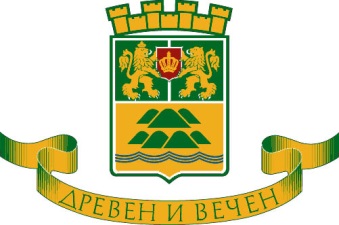 ОБЩИНА ПЛОВДИВПловдив, 4000, пл, “Стефан Стамболов” №1         тел: (032) 656 701, факс: (032) 656 753ПРИЕМО-ПРЕДАВАТЕЛЕН ПРОТОКОЛДнес …………….20….г.  в гр. /с. ………………………………………………………….Дарител:  ……………………………………………………………………………С адрес : гр./с …………………………….., бул./ул. ……………………………№ ……….Представлявано от : …………………………………………………………………………ПРЕДАДЕ  на ОБЩИНА  ПЛОВДИВ следните  вещи: ……………………………………………………………броя………………лева……………………………………………………………………………брой……………… лева …….…………………………………………………………...……….брой……………… лева ………….………………………………………………..……………..брой……………… лева …….……....………………………………………………..…………..брой…….………… лева……………..Обща стойност на вещите в размер на : ………………………………………………………Словом …………………………………………………………………………………………Предал : ……………………………                        Приел : ……………………..                 /…………………………./                                       / …………………/